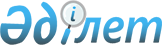 О продлении действия антидемпинговой меры в отношении подшипников качения (за исключением игольчатых), происходящих из Китайской Народной Республики и ввозимых на таможенную территорию Евразийского экономического союзаРешение Коллегии Евразийской экономической комиссии от 21 августа 2018 года № 139
      В соответствии с пунктом 109 Протокола о применении специальных защитных, антидемпинговых и компенсационных мер по отношению к третьим странам (приложение № 8 к Договору о Евразийском экономическом союзе от 29 мая 2014 года) и на основании доклада Департамента защиты внутреннего рынка Евразийской экономической комиссии, подготовленного по результатам повторного расследования, проведенного в связи с истечением срока действия антидемпинговой меры, установленной Решением Коллегии Евразийской экономической комиссии от 17 сентября 2013 г. № 197, Коллегия Евразийской экономической комиссии решила: 
      1. Применить антидемпинговую меру посредством введения сроком по 20 августа 2023 г. включительно антидемпинговой пошлины в размерах согласно приложению в отношении ввозимых на таможенную территорию Евразийского экономического союза товаров, происходящих из Китайской Народной Республики, классифицируемых кодами 8482 10 100 1, 8482 10 100 2, 8482 10 100 9, 8482 10 900 1, 8482 10 900 2, 8482 10 900 3, 8482 10 900 8, 8482 20 000 1, 8482 20 000 2, 8482 20 000 9, 8482 30 000 1, 8482 30 000 9, 8482 50 000 1, 8482 50 000 2, 8482 50 000 9, 8482 80 000 1, 8482 80 000 2, 8482 80 000 9, 8482 91 100 0, 8482 91 900 0, 8482 99 000 0 ТН ВЭД ЕАЭС.
      Для целей применения указанной антидемпинговой меры товар определяется кодом ТН ВЭД ЕАЭС. 
      2. Государственным органам государств – членов Евразийского экономического союза, уполномоченным в сфере таможенного дела:
      обеспечить взимание антидемпинговых пошлин, предусмотренных настоящим Решением;
      обеспечить осуществление зачета сумм антидемпинговых пошлин, уплаченных (взысканных) в соответствии с Решением Коллегии Евразийской экономической комиссии от 14 ноября 2017 г. № 150 в порядке, установленном для взимания предварительных антидемпинговых пошлин, в отношении ввезенных на таможенную территорию Евразийского экономического союза за период с 21 января 2018 г. по 17 сентября 2018 г. включительно товаров, происходящих из Китайской Народной Республики, в антидемпинговые пошлины и зачисление на единый счет уполномоченного органа того государства – члена Евразийского экономического союза, в котором они были уплачены (взысканы). 
      3. Настоящее Решение вступает в силу по истечении 30 календарных дней с даты его официального опубликования. 
					© 2012. РГП на ПХВ «Институт законодательства и правовой информации Республики Казахстан» Министерства юстиции Республики Казахстан
				
      Председатель Коллегии 
Евразийской экономической комиссии

Т. Саркисян 
